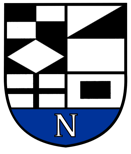 NERINGOS SAVIVALDYBĖS TARYBAŠVIETIMO, KULTŪROS, SPORTO, SOCIALINĖS APSAUGOS, SVEIKATOS IR KURORTO REIKALŲ KOMITETO POSĖDŽIO DARBOTVARKĖ NR.62023-11-20NeringaVadovaudamasis Neringos savivaldybės tarybos veiklos reglamento 23.6.1. ir 23.6.2. punktais, 2023 m. lapkričio  23 d. 9.00 val. š a u k i a m a s Švietimo, kultūros, sporto, socialinės apsaugos, sveikatos ir kurorto reikalų komiteto posėdis ir sudaroma posėdžio darbotvarkė:Dėl darbotvarkės patvirtinimo.Dėl 2024 metų paskelbimo Švyturių metais Neringoje. (Nr. TP-295 Diana Liutkutė)Dėl Martyno Liudviko Rėzos vardo kultūros ir meno premijos skyrimo. (TP-287 Diana Liutkutė)Dėl Neringos savivaldybės kultūros ir meno tarybos sudarymo ir nuostatų pakeitimo. (TP-306 Diana Liutkutė)Dėl 2023 m. Neringos savivaldybės biudžeto pakeitimo. (TP-305 Rima Tarvydaitė-Atkočaitienė)Dėl tarnybinių lengvųjų automobilių taisyklių pakeitimo. (TP-286 Rima Tarvydaitė-Atkočaitienė)Dėl Neringos savivaldybės nevyriausybinių organizacijų tarybos patvirtinimo. (TP-293 Žydrūnė Janauskienė)Dėl piniginės socialinės paramos nepasiturintiems pakeitimo. (TP-294 Audronė Tribulaitė)Dėl vienkartinės pašalpos neskyrimo A. Z.(TP-299 Audronė Tribulaitė)Dėl tikslinės pašalpos skyrimo K. T. (TP-301 Audronė Tribulaitė)Dėl komitetu sudarymo pakeitimo. (TP-297 Ignė Kriščiūnaitė)Dėl vietinės rinkliavos už leidimą įvažiuoti mechaninėmis transporto priemonėmis pakeitimo. (TP-296 Kristina Jasaitienė)Dėl Paslaugos Neringai teikiamų paslaugų kainų. (TP-298 Aina Kisielienė)Dėl Paslaugos Neringai pareigybių skaičiaus. (TP-300 Aina Kisielienė)Dėl nekilnojamojo turto mokesčio 2023 metams lengvatos suteikimo G. K. (TP-288 Aina Kisielienė)Dėl nekilnojamojo turto mokesčio 2023 metams lengvatos suteikimo Akcinei bendrovei Žemprojektas. (TP-289 Aina Kisielienė)Dėl sutikimo pertvarkyti savivaldybei nuosavybės teise priklausančias patalpas. (TP-290 Aina Kisielienė)Dėl parduodamų Neringos savivaldybės būstų ir pagalbinio ūkio paskirties pastatų sąrašo pakeitimo. (TP-291 Aina Kisielienė)Dėl Neringos savivaldybės būsto ir socialinio būsto nuomos tvarkos aprašo pakeitimo. (TP-304 Aina Kisielienė)Dėl mokesčių lengvatų teikimo tvarkos aprašo pakeitimo. (TP-292)Dėl Neringos sveikatos centro kūrimo inicijavimo. (TP-302 Sigitas Šveikauskas)Dėl leidimo dalyvauti Neringos sveikatos centro veikloje. (TP-303 Sigitas Šveikauskas)Švietimo, kultūros, sporto, socialinės apsaugos, sveikatos ir kurorto reikalų komiteto pirmininkas  Vaidas Venckus	